CURRICULUM VITAE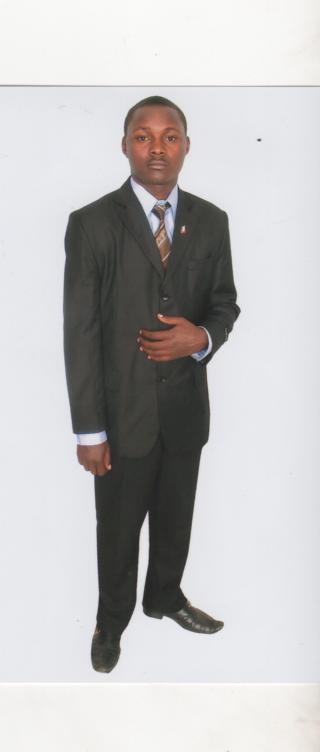 PERSONAL DETAILSName		: 	Duncan Date of Birth	: 	27th July 1989Gender	: 	MaleNationality	: 	KenyaLanguages	: 	English and Kiswahili Email		:	Duncan.332080@2freemail.com CAREER OBJECTIVEI have the potential to bring positive changes and introduce realistic objectives in any field that gives me opportunity to achieve my prospective goals.PERSONAL ATTRIBUTESHardworking and energetic with excellent communication skills. Excellent ability to understand and carry out instructions tactfully. Great ability to work as part of a team. Ability to relate courteously with customer and co-workers.  WORKING EXPERIENCE2012-2014                    Radar security				Position: Security Guard.2009 - 2011		Kenya Agricultural research institute				Position: Security Front DeskGulf  WORK EXPERIENCECertis Gss group security system Qatar  Deployment:  rass laffan industrial city, Doha Qatar July 2015 – Nov 2016 – Security guard Nkom Nakilat - Keppel offshore and marine LtdResponsibilities
• Professional appearance and attitude 
• Be vigilant at all times and assume responsibility for the premises under your control 
• Adhere to all instruction 
• Ensure safety and security of the customer's premises at all items and bring any suspicious activities and observations to the customer's attention 
• Prevent access of unauthorized personnel into the customer's premises. 
• Maintain logs which may include but not limited to visitor and vehicle logs, incident register, movement of material, key issue and return log etc. 
• Provide assistance, notify concerned authority and take immediate action in case of accidents, fire, theft and any emergency. Administer first-aid, inform emergency service and customer's representative and operations team. 
• Prepare reports of all incidents 
• Regularly check and ensure maintenance and operation of the fire alarm panel, fire extinguisher and first aid kitsEDUCATIONAL BACKGROUNDCertificate in Computer PackagesCertificate in Qatar basic security training Certificate of  Isps international ship and port facility securityMOI  QICSS Qatar international  center  award  for safety and security personnelEnertech  Qatar certificate of  firefighting training  2005-2008   -      kenya secondary school education                                Igikiro secondary school   1997-2004  -     kenya certificate of primary education                               Jamhuri primary schoolHOBBIESListening to music Socializing Adventuring Playing football AVAILABILITY        Immediately    REFEREESupon request